EMERGENCY MEDICAL TECHNICIANS Temporary Full-Time (Up to 3 Months)35 Hrs./Wk. @$16.55/Hr.No BenefitsInterested candidates MUST complete a Chautauqua County Application for Employment and/or Examination available at www.co.chautauqua.ny.us click on “Employment.” Resumes will not be accepted unless accompanied by an original application. Once application is complete, print and send to the Chautauqua County Department of Human Resources office for consideration. PLEASE NOTE: Application MUST be accompanied by proof of (4) credentials listed in the minimum qualifications below.Only applicants meeting minimum qualifications listed below will be considered for appointment.  DESCRIPTION OF EMT POSITION:  The Chautauqua County Department of Health and Human Services is urgently seeking ten (10) qualified Emergency Medical Technicians to assist with response to the COVID pandemic vaccination process.   An EMT has the responsibility for administering primary emergency medical care and basic life support to persons who have suffered physical trauma from injury or illness at the scene and during transport in an ambulance to a hospital for more comprehensive and intensive treatment. The work is performed under the general supervision of a supervising Paramedic or another designated administrator with leeway allowed for exercise of independent judgement in carrying out the tasks of treatment and patient care. Does related work as required. TYPICAL WORK ACTIVITIES:Uses a variety of emergency medical equipment and supplies in giving emergency treatment on the scene and in transit such as cervical collars, splints, suction equipment, poison kits, cold packs, resuscitation devices, oxygen, spinal immobilization equipment, and other medicines and the like; Assesses emergency scenes for responder safety and potential emergency resources required;Obtains all appropriate information and documents/verbally reports emergency care provided to patients;Communicates findings to and requests medical direction from a medical control physician;Coordinates and collaborates with other emergency care providers including assisting with patient care;Operates emergency response vehicle and performs regular maintenance checks; performs basic, non-automotive technician level maintenance and cleaning for emergency vehicles and related equipment;Checks and ensures proper operation of emergency medical equipment at all times;Maintains adequate inventory of medical supplies and materials needed to stock the emergency response vehicle; Assists in minor cleaning duties of related equipment, storage areas and related facilities; Participates in emergency medical training both to continue professional training and credentials, and to provide training for others;Attends meetings trainings as required by supervisors and administrators.FULL PERFORMANCE KNOWLEDGE, SKILLS, ABILITIES AND PERSONAL CHARACTERISTICS Good knowledge of and ability to apply emergency first aid and temporary medical procedures including the administration of intravenous and other medications to patients at the scene and enroute to the hospital; working knowledge of and skill in using a variety of medical and first aid equipment including cardiac monitors and defibrillation devices in an emergency response vehicle; working knowledge of geography of the area; working knowledge of aseptic techniques; ability to understand and carry out oral and written directions; ability to lift heavy or unconscious trauma victims; physical condition commensurate with the demands of the position. MINIMUM QUALIFICATIONS:  Graduation from high school or possession of a high school equivalency diploma and possession of the following credentials at time of application, appointment and during service in this classification:An Emergency Medical Technician certification issued by the New York State Department of Health; andPossession of a driver’s license from another U.S. state or territory or federal district and eligibility to exchange said driver’s license for a New York State class D driver’s license.Completion certificate for an emergency vehicle operation course (EVOC) from a recognized agency.Possession of a Basic Life Support (BLS) training certificate from a recognized training agency.Equal Opportunity Employer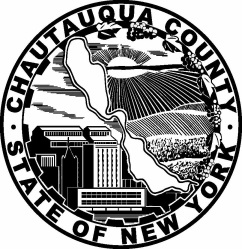 CHAUTAUQUA COUNTY DEPARTMENT OF HUMAN RESOURCESCHAUTAUQUA COUNTY DEPARTMENT OF HUMAN RESOURCESCHAUTAUQUA COUNTY DEPARTMENT OF HUMAN RESOURCESCHAUTAUQUA COUNTY DEPARTMENT OF HUMAN RESOURCESCHAUTAUQUA COUNTY DEPARTMENT OF HUMAN RESOURCES3 N. Erie Street  •  Room 144  •  Gerace Office Building, Mayville, NY 14757-1007 •  Email cchrs@co.chautauqua.ny.usPhone (716) 753-4237  •  Fax (716) 753-4686 •  Website www.co.chautauqua.ny.us3 N. Erie Street  •  Room 144  •  Gerace Office Building, Mayville, NY 14757-1007 •  Email cchrs@co.chautauqua.ny.usPhone (716) 753-4237  •  Fax (716) 753-4686 •  Website www.co.chautauqua.ny.us3 N. Erie Street  •  Room 144  •  Gerace Office Building, Mayville, NY 14757-1007 •  Email cchrs@co.chautauqua.ny.usPhone (716) 753-4237  •  Fax (716) 753-4686 •  Website www.co.chautauqua.ny.us3 N. Erie Street  •  Room 144  •  Gerace Office Building, Mayville, NY 14757-1007 •  Email cchrs@co.chautauqua.ny.usPhone (716) 753-4237  •  Fax (716) 753-4686 •  Website www.co.chautauqua.ny.us